1-2 декабря 2018 г. в г. Череповце в рамках II Межрегионального интегрированного фестиваля творчества «Стремление к Солнцу» с участием детей и молодежи с ограниченными возможностями здоровья состоится открытый семинар-практикум «Практика применения инклюзивных методик в сфере культурного досуга». Категория участников семинара: специалисты учреждений культуры, дополнительного образования, социальной защиты населения, общественных организаций.Учредители мероприятия – Департамент культуры и туризма области, Департамент социальной защиты населения области, Мэрия г. Череповца, Вологодская областная организация общероссийской общественной организации «Всероссийское общество инвалидов». Организаторы мероприятия - БУК ВО «Центр народной культуры», БУ СО ВО «Реабилитационный центр для детей и подростков с ограниченными возможностями «Преодоление», МБУК «Дворец химиков».Участники семинара могут присутствовать на семинаре в качестве слушателей, а также выступить в качестве спикеров и представить проектный опыт собственной организации в сфере социальной интеграции детей и молодежи с ограниченными возможностями здоровья с помощью технологий социокультурной деятельности (продолжительность выступления – до 7 минут). Регистрация участников 1 декабря с 8.00 до 9.00 по адресу: г. Череповец, ул. Юбилейная, д. 47, БУ СО ВО «РЦ «Преодоление». Участие в семинаре бесплатное. Оплата командировочных расходов и проживание участников производится за счет направляющей стороны. Заявку на участие с указанием ФИО, места работы, должности, контактной информации, а также текст выступления в электронном виде просим прислать до 31 октября 2018 года на электронный адрес info@onmck.ru Контактное лицо: Тимофеева Ярослава Борисовна, заведующая сектором информационных технологий БУК ВО «Центр народной культуры», т. 8(8172)72-13-67, +79115217095.По окончании семинара участникам будут выданы сертификаты. Проект программы семинара и форма заявки прилагается.Директор                          	Л.В. Мартьянова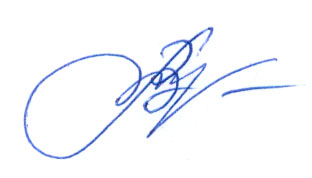 Заявкана участие в открытом семинаре-практикуме «Практика применения инклюзивных методик в сфере культурного досуга»II Межрегионального интегрированного фестиваля творчества «Стремление к Солнцу» с участием детей и молодежи с ограниченными возможностями здоровьяФ.И.О. участника ___________________________________________________Должность _________________________________________________________Юридическое наименование организации__________________________________________________________________________________________________Контактные данные (электронная почта, телефон)________________________Форма участия (выступающий, слушатель)______________________________ Тема выступления_________________________________________________________________________________________________________________________________Продолжительность выступления:________________________«___»_____________2018 г. 	            (____________________)                                                     _______________________                               подпись 			                                                           расшифровкаРуководителям органов управления культурой муниципальных образований области, государственным и муниципальных учреждений культуры, дополнительного образования, социальной защиты населения, социально ориентированных некоммерческих общественных организаций